        Site :       Caen /               Rouen  /            Le Havre  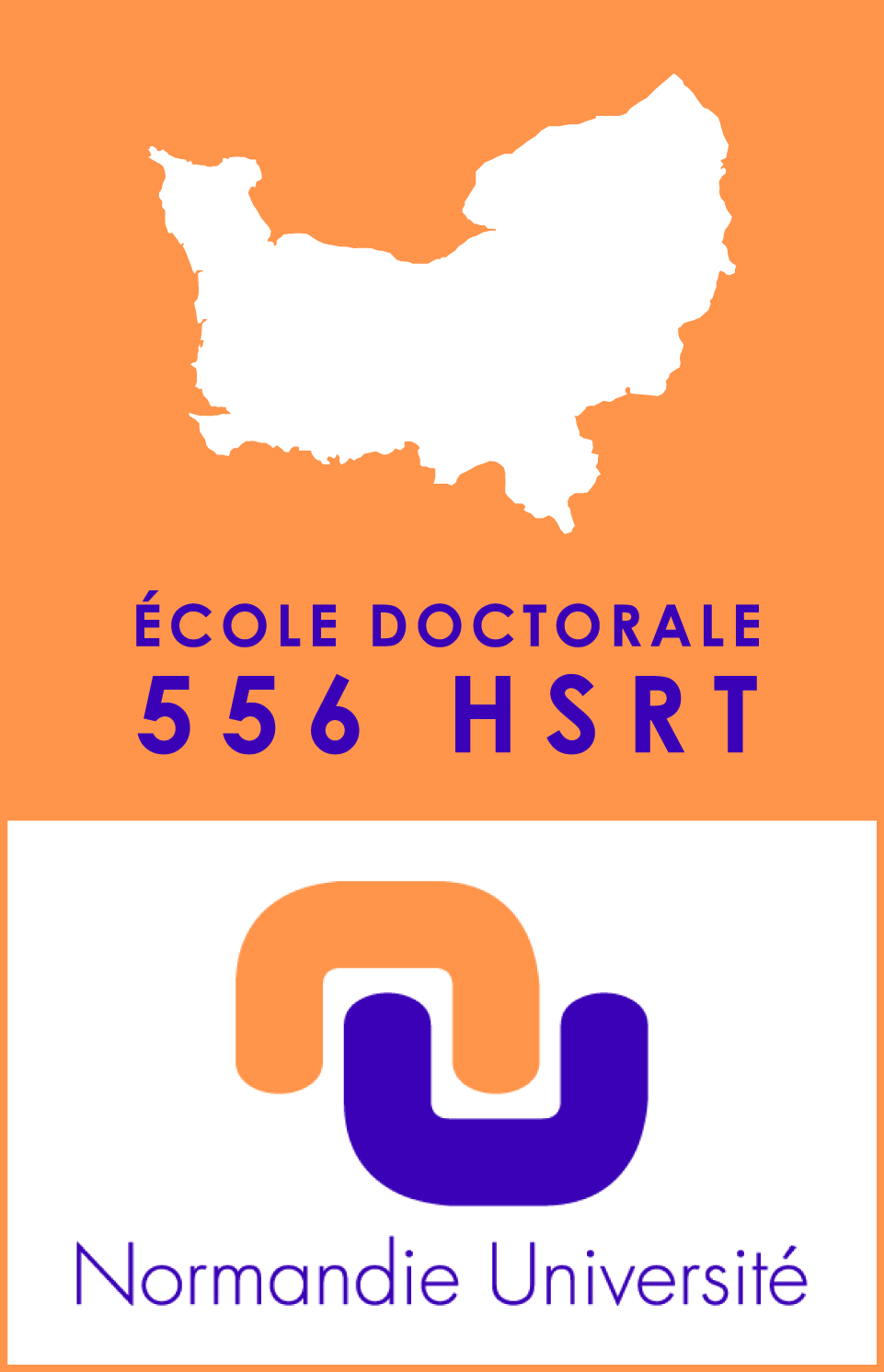 FICHE DEMANDE D’AIDE A LA MOBILITE (janvier  2016)NOM & Prénom doctorant (e) :Année de thèse (1ère, 2ème …) :Laboratoire :Directeur(s) de thèse : Intitulé du congrès, colloque/ organisateur :Date et lieu du congrès, colloque :Intitulé de la communication :Budget total prévu (Merci de détailler : Inscription, déplacement, autres) :Somme accordée par le laboratoire d’accueil (joindre attestation du laboratoire) :Somme demandée à l’ED  Date de la demande, reçu à l'ED le : Commission du :Décision de la commission :Notification au laboratoire  le :Notification au doctorant le :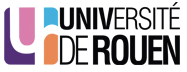 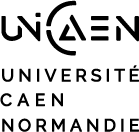 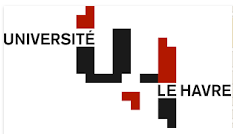 Secrétariat ED 556 HSRT : ed556.hsrt@univ-rouen.fr